Publicado en  el 12/01/2014 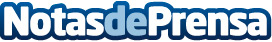 Lea Michele estrena el vídeo de "Cannonball"Datos de contacto:Sony MusicNota de prensa publicada en: https://www.notasdeprensa.es/lea-michele-estrena-el-video-de-cannonball_1 Categorias: Música http://www.notasdeprensa.es